Itapetinga – BA, ______ de __________________________de ____________.Assinatura do (a) Requerente:_______________________________________________UNIVERSIDADE ESTADUAL DO SUDOESTE DA BAHIA - UESBUNIVERSIDADE ESTADUAL DO SUDOESTE DA BAHIA - UESBUNIVERSIDADE ESTADUAL DO SUDOESTE DA BAHIA - UESBUNIVERSIDADE ESTADUAL DO SUDOESTE DA BAHIA - UESBUNIVERSIDADE ESTADUAL DO SUDOESTE DA BAHIA - UESBUNIVERSIDADE ESTADUAL DO SUDOESTE DA BAHIA - UESBUNIVERSIDADE ESTADUAL DO SUDOESTE DA BAHIA - UESBUNIVERSIDADE ESTADUAL DO SUDOESTE DA BAHIA - UESBUNIVERSIDADE ESTADUAL DO SUDOESTE DA BAHIA - UESBUNIVERSIDADE ESTADUAL DO SUDOESTE DA BAHIA - UESBPró-Reitoria de Pós-Graduação /  Secretaria Setorial de Cursos – SCC-ITPró-Reitoria de Pós-Graduação /  Secretaria Setorial de Cursos – SCC-ITPró-Reitoria de Pós-Graduação /  Secretaria Setorial de Cursos – SCC-ITPró-Reitoria de Pós-Graduação /  Secretaria Setorial de Cursos – SCC-ITPró-Reitoria de Pós-Graduação /  Secretaria Setorial de Cursos – SCC-ITPró-Reitoria de Pós-Graduação /  Secretaria Setorial de Cursos – SCC-ITPró-Reitoria de Pós-Graduação /  Secretaria Setorial de Cursos – SCC-ITPró-Reitoria de Pós-Graduação /  Secretaria Setorial de Cursos – SCC-ITPró-Reitoria de Pós-Graduação /  Secretaria Setorial de Cursos – SCC-ITPró-Reitoria de Pós-Graduação /  Secretaria Setorial de Cursos – SCC-IT2022.MAR2022.MAR2022.MAR2022.MAR2022.MAR2022.MAR2022.MAR2022.MAR2022.MAR2022.MAR2022.MAR2022.MARCurso: MESTRADO EM ZOOTECNIA – ALUNO REGULARCurso: MESTRADO EM ZOOTECNIA – ALUNO REGULARCurso: MESTRADO EM ZOOTECNIA – ALUNO REGULARCurso: MESTRADO EM ZOOTECNIA – ALUNO REGULARCurso: MESTRADO EM ZOOTECNIA – ALUNO REGULARCurso: MESTRADO EM ZOOTECNIA – ALUNO REGULARPeríodo:2022.MARPeríodo:2022.MARPeríodo:2022.MARPeríodo:2022.MARPeríodo:2022.MARNome do requerente:Nome do requerente:Nome do requerente:Nome do requerente:Nome do requerente:Nome do requerente:Nº. de Matrícula:Nº. de Matrícula:Nº. de Matrícula:Nº. de Matrícula:Nº. de Matrícula:Nome do Pai:Nome do Pai:Nome do Pai:Nome do Pai:Nome da Mãe:Nome da Mãe:Nome da Mãe:Nome da Mãe:Nome da Mãe:Nome da Mãe:Nome da Mãe:Nome da Mãe:ENDEREÇOENDEREÇOENDEREÇOENDEREÇOENDEREÇOENDEREÇOENDEREÇOENDEREÇOENDEREÇOENDEREÇOENDEREÇOENDEREÇO(Avenida/Rua/ Praça/etc):(Avenida/Rua/ Praça/etc):(Avenida/Rua/ Praça/etc):(Avenida/Rua/ Praça/etc):(Avenida/Rua/ Praça/etc):Nº:Nº:Bairro:Bairro:Bairro:Bairro:Bairro:Cidade:Cidade:Cidade:CEP:CEP:Telefone:Telefone:Telefone:e-mail:e-mail:e-mail:e-mail:ASSINALE            NOME DA DISCIPLINA             NOME DA DISCIPLINA             NOME DA DISCIPLINA             NOME DA DISCIPLINA             NOME DA DISCIPLINA             NOME DA DISCIPLINA             NOME DA DISCIPLINA             NOME DA DISCIPLINA CHCRCRCR1 (         )PPZ81 - NUTRIÇÃO DE BOVINOS EM PASTEJOPPZ81 - NUTRIÇÃO DE BOVINOS EM PASTEJOPPZ81 - NUTRIÇÃO DE BOVINOS EM PASTEJOPPZ81 - NUTRIÇÃO DE BOVINOS EM PASTEJOPPZ81 - NUTRIÇÃO DE BOVINOS EM PASTEJOPPZ81 - NUTRIÇÃO DE BOVINOS EM PASTEJOPPZ81 - NUTRIÇÃO DE BOVINOS EM PASTEJOPPZ81 - NUTRIÇÃO DE BOVINOS EM PASTEJO600303032 (         )PPZ94 - GENÉTICA QUANTITATIVAPPZ94 - GENÉTICA QUANTITATIVAPPZ94 - GENÉTICA QUANTITATIVAPPZ94 - GENÉTICA QUANTITATIVAPPZ94 - GENÉTICA QUANTITATIVAPPZ94 - GENÉTICA QUANTITATIVAPPZ94 - GENÉTICA QUANTITATIVAPPZ94 - GENÉTICA QUANTITATIVA600404043 (         )PPZ85 - ESCRITA CIENTÍFICAPPZ85 - ESCRITA CIENTÍFICAPPZ85 - ESCRITA CIENTÍFICAPPZ85 - ESCRITA CIENTÍFICAPPZ85 - ESCRITA CIENTÍFICAPPZ85 - ESCRITA CIENTÍFICAPPZ85 - ESCRITA CIENTÍFICAPPZ85 - ESCRITA CIENTÍFICA450303034 (         )PPZ26 - ESTÁGIO EM DOCÊNCIA IPPZ26 - ESTÁGIO EM DOCÊNCIA IPPZ26 - ESTÁGIO EM DOCÊNCIA IPPZ26 - ESTÁGIO EM DOCÊNCIA IPPZ26 - ESTÁGIO EM DOCÊNCIA IPPZ26 - ESTÁGIO EM DOCÊNCIA IPPZ26 - ESTÁGIO EM DOCÊNCIA IPPZ26 - ESTÁGIO EM DOCÊNCIA I150000005 (         )PPZ86 – PESQUISA E PRODUÇÃO EM BOVINOCULTURA DE LEITEPPZ86 – PESQUISA E PRODUÇÃO EM BOVINOCULTURA DE LEITEPPZ86 – PESQUISA E PRODUÇÃO EM BOVINOCULTURA DE LEITEPPZ86 – PESQUISA E PRODUÇÃO EM BOVINOCULTURA DE LEITEPPZ86 – PESQUISA E PRODUÇÃO EM BOVINOCULTURA DE LEITEPPZ86 – PESQUISA E PRODUÇÃO EM BOVINOCULTURA DE LEITEPPZ86 – PESQUISA E PRODUÇÃO EM BOVINOCULTURA DE LEITEPPZ86 – PESQUISA E PRODUÇÃO EM BOVINOCULTURA DE LEITE600303036 (         )PPZ95 - MICROBIOLOGIA DO RÚMEMPPZ95 - MICROBIOLOGIA DO RÚMEMPPZ95 - MICROBIOLOGIA DO RÚMEMPPZ95 - MICROBIOLOGIA DO RÚMEMPPZ95 - MICROBIOLOGIA DO RÚMEMPPZ95 - MICROBIOLOGIA DO RÚMEMPPZ95 - MICROBIOLOGIA DO RÚMEMPPZ95 - MICROBIOLOGIA DO RÚMEM600303037 (         )PPZ99 - ENDOCRINOLOGIA E METABOLISMO ANIMALPPZ99 - ENDOCRINOLOGIA E METABOLISMO ANIMALPPZ99 - ENDOCRINOLOGIA E METABOLISMO ANIMALPPZ99 - ENDOCRINOLOGIA E METABOLISMO ANIMALPPZ99 - ENDOCRINOLOGIA E METABOLISMO ANIMALPPZ99 - ENDOCRINOLOGIA E METABOLISMO ANIMALPPZ99 - ENDOCRINOLOGIA E METABOLISMO ANIMALPPZ99 - ENDOCRINOLOGIA E METABOLISMO ANIMAL450303038 (         )PPZ78 - MANEJO DE PASTAGENS TROPICAISPPZ78 - MANEJO DE PASTAGENS TROPICAISPPZ78 - MANEJO DE PASTAGENS TROPICAISPPZ78 - MANEJO DE PASTAGENS TROPICAISPPZ78 - MANEJO DE PASTAGENS TROPICAISPPZ78 - MANEJO DE PASTAGENS TROPICAISPPZ78 - MANEJO DE PASTAGENS TROPICAISPPZ78 - MANEJO DE PASTAGENS TROPICAIS600303039 (         )PPZ50 - PESQUISAPPZ50 - PESQUISAPPZ50 - PESQUISAPPZ50 - PESQUISAPPZ50 - PESQUISAPPZ50 - PESQUISAPPZ50 - PESQUISAPPZ50 - PESQUISA0000000010 (         )PPGIT01 - ESTATÍSTICA APLICADAPPGIT01 - ESTATÍSTICA APLICADAPPGIT01 - ESTATÍSTICA APLICADAPPGIT01 - ESTATÍSTICA APLICADAPPGIT01 - ESTATÍSTICA APLICADAPPGIT01 - ESTATÍSTICA APLICADAPPGIT01 - ESTATÍSTICA APLICADAPPGIT01 - ESTATÍSTICA APLICADA6004040411 (         )PPZ32 - PROFICIÊNCIA EM LÍNGUA INGLESAPPZ32 - PROFICIÊNCIA EM LÍNGUA INGLESAPPZ32 - PROFICIÊNCIA EM LÍNGUA INGLESAPPZ32 - PROFICIÊNCIA EM LÍNGUA INGLESAPPZ32 - PROFICIÊNCIA EM LÍNGUA INGLESAPPZ32 - PROFICIÊNCIA EM LÍNGUA INGLESAPPZ32 - PROFICIÊNCIA EM LÍNGUA INGLESAPPZ32 - PROFICIÊNCIA EM LÍNGUA INGLESA0000000012 (         )PPZ74 - PRODUÇÃO E CONSERVAÇÃO DE FORRAGENSPPZ74 - PRODUÇÃO E CONSERVAÇÃO DE FORRAGENSPPZ74 - PRODUÇÃO E CONSERVAÇÃO DE FORRAGENSPPZ74 - PRODUÇÃO E CONSERVAÇÃO DE FORRAGENSPPZ74 - PRODUÇÃO E CONSERVAÇÃO DE FORRAGENSPPZ74 - PRODUÇÃO E CONSERVAÇÃO DE FORRAGENSPPZ74 - PRODUÇÃO E CONSERVAÇÃO DE FORRAGENSPPZ74 - PRODUÇÃO E CONSERVAÇÃO DE FORRAGENS6003030313 (         )PPZ62 - SEMINÁRIO DE TEMA LIVRE MPPZ62 - SEMINÁRIO DE TEMA LIVRE MPPZ62 - SEMINÁRIO DE TEMA LIVRE MPPZ62 - SEMINÁRIO DE TEMA LIVRE MPPZ62 - SEMINÁRIO DE TEMA LIVRE MPPZ62 - SEMINÁRIO DE TEMA LIVRE MPPZ62 - SEMINÁRIO DE TEMA LIVRE MPPZ62 - SEMINÁRIO DE TEMA LIVRE M0000000014 (         )PPZ63 – CRESCIMENTO E DESENVOLVIMENTO ANIMALPPZ63 – CRESCIMENTO E DESENVOLVIMENTO ANIMALPPZ63 – CRESCIMENTO E DESENVOLVIMENTO ANIMALPPZ63 – CRESCIMENTO E DESENVOLVIMENTO ANIMALPPZ63 – CRESCIMENTO E DESENVOLVIMENTO ANIMALPPZ63 – CRESCIMENTO E DESENVOLVIMENTO ANIMALPPZ63 – CRESCIMENTO E DESENVOLVIMENTO ANIMALPPZ63 – CRESCIMENTO E DESENVOLVIMENTO ANIMAL60040404Vem requerer matrícula no Curso de Pós-graduação em Nível de Mestrado em Zootecnia, para o I período letivo do ano de 2022, nos termos e condições das Resoluções CONSEPE 55/2016 e 81/2011 que regulamentam a estrutura, organização e funcionamento dos cursos de Pós-Graduação “Stricto Sensu” da UESB.Vem requerer matrícula no Curso de Pós-graduação em Nível de Mestrado em Zootecnia, para o I período letivo do ano de 2022, nos termos e condições das Resoluções CONSEPE 55/2016 e 81/2011 que regulamentam a estrutura, organização e funcionamento dos cursos de Pós-Graduação “Stricto Sensu” da UESB.Vem requerer matrícula no Curso de Pós-graduação em Nível de Mestrado em Zootecnia, para o I período letivo do ano de 2022, nos termos e condições das Resoluções CONSEPE 55/2016 e 81/2011 que regulamentam a estrutura, organização e funcionamento dos cursos de Pós-Graduação “Stricto Sensu” da UESB.Vem requerer matrícula no Curso de Pós-graduação em Nível de Mestrado em Zootecnia, para o I período letivo do ano de 2022, nos termos e condições das Resoluções CONSEPE 55/2016 e 81/2011 que regulamentam a estrutura, organização e funcionamento dos cursos de Pós-Graduação “Stricto Sensu” da UESB.Vem requerer matrícula no Curso de Pós-graduação em Nível de Mestrado em Zootecnia, para o I período letivo do ano de 2022, nos termos e condições das Resoluções CONSEPE 55/2016 e 81/2011 que regulamentam a estrutura, organização e funcionamento dos cursos de Pós-Graduação “Stricto Sensu” da UESB.Vem requerer matrícula no Curso de Pós-graduação em Nível de Mestrado em Zootecnia, para o I período letivo do ano de 2022, nos termos e condições das Resoluções CONSEPE 55/2016 e 81/2011 que regulamentam a estrutura, organização e funcionamento dos cursos de Pós-Graduação “Stricto Sensu” da UESB.Vem requerer matrícula no Curso de Pós-graduação em Nível de Mestrado em Zootecnia, para o I período letivo do ano de 2022, nos termos e condições das Resoluções CONSEPE 55/2016 e 81/2011 que regulamentam a estrutura, organização e funcionamento dos cursos de Pós-Graduação “Stricto Sensu” da UESB.Vem requerer matrícula no Curso de Pós-graduação em Nível de Mestrado em Zootecnia, para o I período letivo do ano de 2022, nos termos e condições das Resoluções CONSEPE 55/2016 e 81/2011 que regulamentam a estrutura, organização e funcionamento dos cursos de Pós-Graduação “Stricto Sensu” da UESB.Vem requerer matrícula no Curso de Pós-graduação em Nível de Mestrado em Zootecnia, para o I período letivo do ano de 2022, nos termos e condições das Resoluções CONSEPE 55/2016 e 81/2011 que regulamentam a estrutura, organização e funcionamento dos cursos de Pós-Graduação “Stricto Sensu” da UESB.Vem requerer matrícula no Curso de Pós-graduação em Nível de Mestrado em Zootecnia, para o I período letivo do ano de 2022, nos termos e condições das Resoluções CONSEPE 55/2016 e 81/2011 que regulamentam a estrutura, organização e funcionamento dos cursos de Pós-Graduação “Stricto Sensu” da UESB.Vem requerer matrícula no Curso de Pós-graduação em Nível de Mestrado em Zootecnia, para o I período letivo do ano de 2022, nos termos e condições das Resoluções CONSEPE 55/2016 e 81/2011 que regulamentam a estrutura, organização e funcionamento dos cursos de Pós-Graduação “Stricto Sensu” da UESB.Vem requerer matrícula no Curso de Pós-graduação em Nível de Mestrado em Zootecnia, para o I período letivo do ano de 2022, nos termos e condições das Resoluções CONSEPE 55/2016 e 81/2011 que regulamentam a estrutura, organização e funcionamento dos cursos de Pós-Graduação “Stricto Sensu” da UESB.Vem requerer matrícula no Curso de Pós-graduação em Nível de Mestrado em Zootecnia, para o I período letivo do ano de 2022, nos termos e condições das Resoluções CONSEPE 55/2016 e 81/2011 que regulamentam a estrutura, organização e funcionamento dos cursos de Pós-Graduação “Stricto Sensu” da UESB.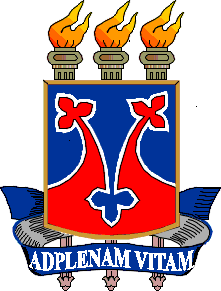 